Diminishing ReturnsWhat is meant by Diminishing Returns? Practical examples of Diminishing Returns.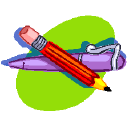 To illustrate the concept of Diminishing Returns we are going to do a short exercise.We will record the amount of time it takes for a group of people to do a simple task.  The task involves drawing as many smiling faces as possible in 1 minute on a piece of paper.  There will be three pens available to the group for this task.  At first there will be 1 person available to do this task.A second person will be added and the task is repeated.Additional people are added and the task is timed. Everybody in the groups must draw at least 2 smiling faces.What do you notice about the time taken to complete the task as more people are added?___________________________________________________________________________________________________________________________________________________________________________Why do you think this is the case?__________________________________________________________________________________________________________________Can you illustrate the concept below on the diagram below?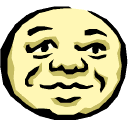 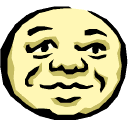 What is the concept being demonstrated here?____________________________________________________________________________________________________________________On the diagram on the next page illustrate the concept of Diminishing Returns by drawing the Marginal and Total Product when a firm produces a product.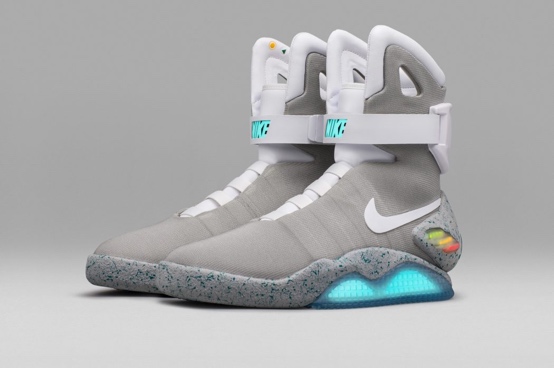 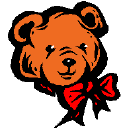 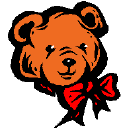 Why is Diminishing Returns a ‘Short-Run’ concept?______________________________________________________________________________________________________________________________________________________________________________What is the difference between the short-run and the long-run?______________________________________________________________________________________________________________________________________________________________________________Which factors are often fixed in the short-run?______________________________________________________________________________________________________________________________________________________________________________Complete the table below, draw a graph to illustrate TP, MP and AP and identify the point where the firm experiences Diminishing Returns.	_________________________________________________________Can you explain why Total Product actually falls when the 11th worker is employed?____________________________________________________________________________________________________________________Using the above information, illustrate on a diagram the typical the short-run average and marginal cost curves of a firm.People Involved (Labour)Number of Pens (Capital)Number of Smiling Faces drawn22222No. of workersTotal number of Trainers (Total product)Average number of Trainers (Average Product)Additional Trainers (Marginal product)0011022233645256667878689099210921188